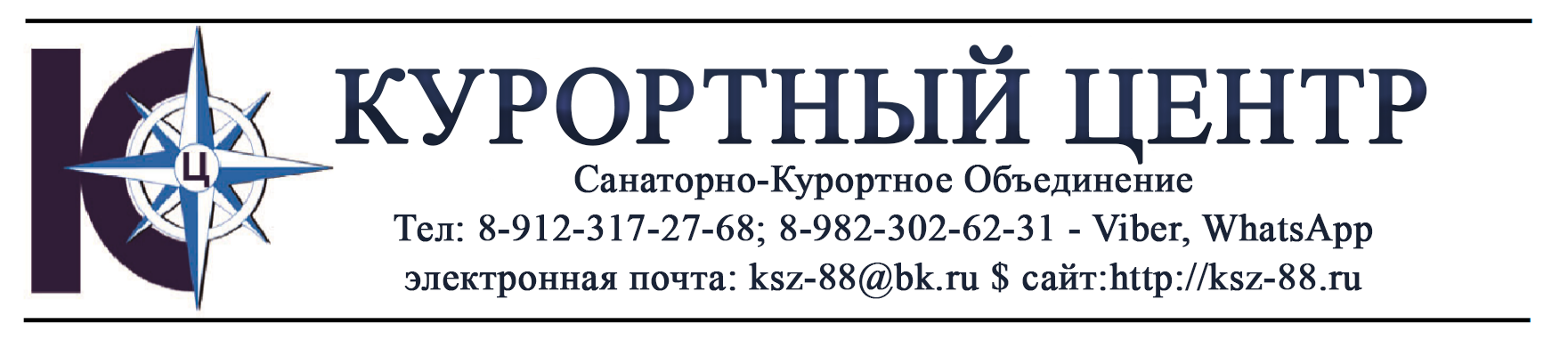 САНАТОРНО – КУРОРТНОЕ ОБЪЕДИНЕНИЕ «КУРОРТНЫЙ ЦЕНТР», предлагает сотрудничества в рамках программы «Профсоюзная скидка» для работников и членов их семей.Данная программа дает возможность получить скидки на санаторно - курортные путевки при заезде в санаторий от 2-х дней с лечением и без лечения. «КУРОРТНЫЙ ЦЕНТР» ТЕЛ: 8-982-302-62-31; 8-912-317-27-68EMAIL.RU: ksz-88@bk.ru САЙТ: http://ksz-88.ruПРАЙСЫ: http://ksz-88.ru/price/ Соц. Сети ВК-https://vk.com/kscural Инстаграм - https://www.instagram.com/kurcentr/Одноклассники - https://ok.ru/kurortnoseФейсбук - https://www.facebook.com/profile.php?id=100014768898995# ТЕЛ: 8-982-302-62-31; 8-912-317-27-68Название санатория,дома отдыха, тура и т. дПрофсоюзная скидка по санаториям РоссииСТАВРОПОЛЬСКИЙ КРАЙ (КавМинВоды)СТАВРОПОЛЬСКИЙ КРАЙ (КавМинВоды)Санаторий Минеральные воды»30%РЕСПУБЛИКА БАШКОРТОСТАНРЕСПУБЛИКА БАШКОРТОСТАНСанаторий «Зеленая роща»15%Санаторий «Юматово»15%ЧЕЛЯБИНСКАЯ ОБЛАСТЬЧЕЛЯБИНСКАЯ ОБЛАСТЬСанаторий «Дальняя Дача»15%Санаторий «Металлург» 15%КУРГАНСКАЯ ОБЛАСТЬКУРГАНСКАЯ ОБЛАСТЬСанаторий «Сосновая роща»15%Санаторий «Озеро Медвежье»15%Санаторий «Лесники»15%СВЕРДЛОВСКАЯ ОБЛАСТЬСВЕРДЛОВСКАЯ ОБЛАСТЬСанаторный лагерь круглогодичного действия «Талый Ключ»15%АЛТАЙСКИЙ КРАЙАЛТАЙСКИЙ КРАЙСанаторий «Алтай-West»10%Санаторий «Россия»10%